DATOS PERSONALESNombre:  		NathalieApellidos:  		Cano CarteretDirección: 		Avenida de Coímbra, 3 – 3ºDcha., 15705 Santiago de CompostelaTeléfono: 		881 259022 / 667 44 80 55E-mail: 		nathalie.cano@gmail.comSkype:		nathalie.cano.carteretIdiomas:		ESPAÑOL > FRANCÉS > ESPAÑOL			GALLEGO > FRANCÉS > GALLEGOESPAÑOL > GALLEGO > ESPAÑOLRedes sociales:	PROZ: https://www.proz.com/profile/1557923LINKEDIN: https://es.linkedin.com/in/nathalie-cano-65324320TÍTULOS ACADÉMICOS2003. Obtención del Diploma de Suficiencia Investigadora en Traducción, Lingüística y Teoría de la Literatura. Con la combinación lingüística Francés – Español. Universidad de Vigo.2001. Curso de Aptitud Pedagógica. ICE Santiago de Compostela.2000. TRADUCTORA-Intérprete JuradA de francés – español – francés. 1999. Licenciatura en Traducción e Interpretación, con la combinación lingüística: español - francés - alemán. Universidad de Vigo.1993. Diploma de la Alliance Française. CURSOS DE FORMACIÓN CONTINUA2021.  Certificado de asistencia al curso de formación continua de MemoQ, con una duración de 6 horas. Organizado por el Departamento de Tradución e Lingüística de la Universidad de Vigo. ( 8 y 9 de junio de 2021).2020.  Certificado de asistencia a la Jornada MELINCO. La cooperación al desarrollo desde la perspectiva de género y los derechos humanos, con una duración de 8 horas y media. Organizado por MELINCO: Mediación lingüística para a cooperación ao desenvolvemento y la Universidad de Vigo (Vigo, 29 de octubre de 2020). 2018. Certificado de Interpretación Remota: VOZE. Videocurso de 5 horas ofrecido por Adriana Jaime Pérez a través de la plataforma on-line Tutellus. (28 de febrero de 2018).2014. Certificado de asistencia al II Taller de formación SOS-VICS sobre interpretación en contextos de violencia de género (Vigo, 24 de septiembre de 2014).2012. Certificado de asistencia al curso formación continua: “Traducción Jurídica Francés-Español”, impartido por Nicolás A. Campos Plaza - AGPTI (Asociación Galega de Profesionais da Tradución e da Interpretación (AGPTI).2009. Certificado de asistencia al coloquio internacional: “Les pratiques de l’interprétation et l’oralité dans la communication interculturelle”. ISIT- París.2008. Certificado de asistencia al curso de formación continua: “Informática produtiva para profesionais da tradución”.  Asociación Galega de Profesionais da Tradución e da Interpretación (AGPTI).2007. Certificado de asistencia al curso de formación continua: “Língua Galega”.  Asociación Galega de Profesionais da Tradución e da Interpretación (AGPTI).1997. Certificado de asistencia al curso de especialización: “Traducción e Interpretación ante la Administración de Justicia. OTROS DATOS DE INTERÉSDesde 2005 hasta la actualidad. Profesora Asociada de la Facultad de Filoloxía e Tradución de la Universidad de Vigo, impartiendo clases de Interpretación Simultánea, Interpretación Simultánea de Conferencias Científicas y Técnicas, Interpretación Consecutiva, Interpretación de enlace, en las combinaciones lingüísticas Francés-Español/Gallego-Francés, Traducción jurídica y administrativa Francés-Español. 2005.  Profesora invitada de la Universidad de Vigo, para impartir docencia en las materias de Interpretación Simultánea Fr>Es>Fr (6 créditos que equivalen a 60 horas), e Interpretación Simultánea Gal>Fr>Gal (6 créditos que equivalen a 60 horas), por una duración de 1 cuatrimestre.2004. Docente en el curso de especialización: “Traducción e Interpretación ante los Tribunales”. Universidad de Vigo.2003. Docente en el curso de especialización: “Aspectos prácticos de la profesión de la Traducción e Interpretación (aspectos fiscales, laborales y jurídicos)”. Universidad de Vigo2003. Profesora de Lengua Francesa y Francés Jurídico en la Facultad de Derecho de la Universidad de A Coruña, organizadas por el Sindicato de Alumnos GADED.2003. Conferenciante bajo el título "De la Teoría a la Práctica", en el curso Aspectos prácticos de la profesión de la Traducción e Interpretación: fiscales, laborales y jurídicos, organizado por la Universidad de Vigo (Extensión Universitaria), en Colaboración con la Asociación Galega de Profesionais da Traducción e da Interpretación (AGPTI).INTÉRPRETE AUTÓNOMA DESDE 1999Interpretación remota a través de plataformas diversas e Interpretación telefónica:Proyecto CULTURFIL. Proyecto de investigación financiado por la Agencia Estatal de Investigación- Ministerio de Ciencia, Innovación y Universidades y cofinanciado por Fondos FEDER. Referencia: FFI2017-85760-PProyecto FIP BLUES - Blue Shark Swordfish EU Surface LonglinersProyecto Interreg Atlantic Area: CleanAtlantic. Cofinanciado por el Fondo Europeo de Desarrollo RegionalProyecto Oceanets. Cofinanciado por el Fondo Europeo Marítimo y de PescaTecnopesca P&MAbancaCámara de Comercio A Coruña – Eventos ExporPymes 2020 - 2021Laboratorio cosmético SVRVOZEIntérprete de Congresos y Reuniones en eventos que incluyen congresos, jornadas, reuniones,  ruedas de prensa o cursos organizados por diversas entidades: Xunta de GaliciaMinisterio de FomentoMinisterio de Educación Cultura y DeporteTribunal Superior de Justicia de Galicia y EUROJUSTUNESCO Organización de  Ciudades Patrimonio MundialConferencia de Ciudades del Arco AtlánticoConferencia de las Regiones Periféricas Marítimas de Europa (CRPM)FIFAUniversidade de Santiago de Compostela (USC)Universidade de Vigo (UVIGO)Ayuntamiento de Santiago de Compostela Ayuntamiento de VigoConsello Económico e Social de GaliciaConsorcio Galego de Servizos de Igualdade e BenestarFundación Empresa Universidad de Galicia (FEUGA) Fundación Pedro Barrié de la MazaTelevisión de Galicia (TVG)Grupo VozCentro Gallego de Arte Contemporáneo (CGAC) Confederación de Empresarios de GaliciaCámara de Comercio de A Coruña y de OurenseConfederación Europea de Sindicatos (CES); UGT, CC.OO. y CIGA (España); UGT-P y CGTP-IN (Portugal); CFDT, CGT y FO (Francia); Federación Europea del TransporteEscola Galega de Administración Pública (EGAP)Confederación Española de Federaciones y Asociaciones de Guías de TurismoEscuela Internacional de Gerontología Fundación Semana Verde de Galicia (Silleda)Empresa PSA-CITROËN Centro Tecnológico de Automoción de Galicia (CTAG)Clúster de Empresas de Automoción de Galicia (CEAGA)Empresa WENZEL-FRANCIAZona Portuaria de VigoAsociación Europea de Organizaciones de Productores Pesqueros Centro Tecnológico del Mar (CETMAR)Centro Internacional de Altos Estudios Agronómicos (CIHEAM)Instituto Agronómico Mediterráneo de Zaragoza (IAMZ)Hendrix Genetics SAUOrganización Fotobienal de VigoCidade da Cultura de GaliciaI.C.O.N. Productos Profesionales de la PeluqueríaIntérprete de Enlace y Acompañante Entre otros: 2018. Recepción en el Ayto. de Santander del biofísico, miembro del Collège de France y nieto de Marie-Curie, Pierre Joliot-Curie.2018. Grabación programa TV Francia sobre el Camino de Santiago: Echappées Belles2016-2017. Reuniones de negocios en el evento Expopymes, organizado por la Cámara de Comercio de A Coruña.2015-2017. Visitas y ruedas de prensa del Presidente de PSA Peugeot-Citroën a la planta de Vigo con motivo de la preparación y lanzamiento de nuevos modelos. 2013. Visita de su A.R. el Príncipe de Asturias a las instalaciones de la empresa PSA PEUGEOT-CITROËN.2011. Visita del Comisario Europeo de Agricultura y Desarrollo Rural M. Dacian Ciolos a la Xunta de Galicia. Reunión con el Presidente de la Xunta y rueda de prensa posterior.2007. Visita del antiguo Director del Museo Picasso, Jean Clair a la Fundación Barrié.2006. Reuniones bilaterales entre la Ministra de Pesca del Gobierno de España y los Ministros de Pesca de varios Terceros Países. 2005. Recepción de la Conferencia de las Regiones Periféricas Marítimas de Europa (CRPM).2004. Visita del Director General de PSA PEUGEOT-CITROËN, Sr. Folz, a las instalaciones de PSA-Vigo.2002. Visita de la Ministra Francesa de Medio Ambiente, durante su visita a la Subdelegación de Gobierno en A Coruña, con motivo del hundimiento del Prestige. 2002.  Visita del Ministro Canadiense de Asuntos Intergubernamentales, Stéphane Dion, a la Xunta de Galicia y entrevista con diferentes medios de comunicación y expertos de la Universidad de Santiago de Compostela.2001. Visita del Comisario Europeo M. Barnier al Parlamento de Galicia y diferentes empresas gallegas2001.  Visita del Embajador de Canadá en España a la Subdelegación del Gobierno Civil de A CoruñaTRADUCTORA AUTÓNOMA DESDE 1998INDUSTRIA. AUTOMOCIÓN: PSA PEUGEOT-CITROËN VIGO (fabricación de vehículos); CTAG (Centro Tecnológico de Automoción de Galicia); WENZEL-Francia (sistemas de metrología), INABENSA (fabricación de capots para vehículos; empresa colaboradora con PSA Peugeot-Citroën Vigo). INDUSTRIA NAVAL: NAVANTIA FERROL; RODMAN POLYSHIPS (construcción de yates y barcos de recreo); astilleros BARRERAS-VIGO (construcción de buques para pasajeros). CONSTRUCCIÓN Y OBRAS PÚBLICAS: Construcciones FADESA (construcción de edificios); YAGO – COLORA, S.L. (bombas de presión para el pintado de la madera); Elaborados Metálicos EMESA (Diseño, fabricación y montaje de estructuras metálicas); Sistemas STAC (Sistemas técnicos del accesorio y componentes); INASUS (diseño, fabricación y montaje en obra de fachadas de aluminio).INDUSTRIA MÉDICA: KERAMAT (implantes óseos de Fosfato Tricálcico).TRADUCCIÓN JURADA FR>ES>FR.Certificados de Registro Civil; Certificados de penales y documentación administrativa y jurídica variada para la obtención de permisos de residencia y trabajo.Certificados académicos; Expedientes académicos y otros documentos de carácter educativo. Certificados mercantiles; Balances de cuentas anuales; Poderes administrativos; Estatutos de Sociedades; Contratos; Informes de auditorías y otros documentos para empresas.Sentencias y otros documentos de índole jurídica para particulares y/o empresas. TRADUCCIÓN JURÍDICA.DERECHO COMUNITARIO: artículos traducidos para varios profesores de Derecho Comunitario y Derecho del Mar de las Universidades de A Coruña y Granada. DERECHO MARÍTIMO Y POLÍTICAS PESQUERAS: Centro Tecnológico del Mar; Fundación CETMAR; AECI (Agencia Española de Cooperación Internacional).TRADUCCIÓN CIENTÍFICA.GEOMORFOLOGÍA, CLIMATOLOGÍA Y GEOGRAFÍA HUMANA: Catedrático de Geografía Física de la USC Dr. D. Augusto Pérez Alberti; Catedrático de Análisis Geográfico Regional de la USC Dr. D. Rubén Camilo-Lois González;  Catedrático de Geografía Humana de la USC Dr. D. Xosé Santos Solla; Profesor Titular de Geografía Humana de la USC Dr. D. Miguel Pazos Otón; Centro de Estudos Turísticos (CETUR); Boletín de la Asociación de Geógrafos Españoles (AGE).HISTORIA:  Profesor Titular de Historia del Arte - Universidad Complutense de Madrid Dr. D. José Luis Senra Gabriel y Galán; Profesor Titular de Historia de la USC Dr. D. Camilo Fernández Cortizo; Profesora Titular de Historia de la USC Dra. Dña. Ofelia Rey Castelao.  GESTIÓN PESQUERA, FORMACIÓN PESQUERA E INVESTIGACIÓN MARÍTIMA: Centro Tecnológico del Mar y Fundación CETMAR.TRADUCCIÓN DE PÁGINAS WEB. entre otras, Asociación Cultural Casco-vello de Vigo - Reconquista de Vigo; CEAMSA (empresa productora de productos derivados de las algas); Química Jover; Grupo Amegrove; Asociación Textil de Galicia; Selmark Lencería; Colchón Terxy.TURISMO: entre otros, Ayuntamiento de Vilanova de Arousa; Ayuntamiento de Vigo; Guía para editorial CUMIO; Guía “Nós Mesmos” sobre la emigración gallega a América; 5 Guías turísticas para la comarca Ulla-Umia: Guía general, Itinerarios, Recursos, Actividades mes a mes, Rutas específicas.ARTE: Festival de Teatro y Artes de Calle KALEALDIA (Ayuntamiento de Bilbao); Catálogo y contenido de la exposición “OCCIDENS” celebrada en Pamplona;  Catálogo y contenido de la exposición “Arte Islámico” celebrada en Santiago de Compostela.TRADUCCIÓN LITERARIA: Traducción al español de la novela de Aïcha Ech-Channa Miseria, editorial Primerapersona (A Coruña); Traducción al español de la novela de Chantal Kerdilès La voz recuperada, editorial Primerapersona (A Coruña); Traducción al francés de la serie de cuentos infantiles La Vida en la Mar Salada: el Pulpo, el Percebe, el Mejillón, el Caballito de Mar, le Erizo de Mar, el Centollo, editorial Primerapersona (A Coruña); Traducción al francés del cuento infantil de Ana Artázcoz Colomo  y Elena Lasheras Lázaro Luci en el Hospital, Colección Merece la Pena, editorial Sahats.REFERENCIAS:Dña. Beatriz Dopico. Intérprete jefe y coordinadora de equipos de intérpretes en el territorio español. Miembro de AICE: b_dopico@hotmail.comDña. Susana Piñón Freire. Intérprete de conferencias: spinon@mundo-r.comD. Leslie Fernandes Fernandes. Director y gerente de la agencia de traducción Sprint traducciones: sprint@traduccionessprint.com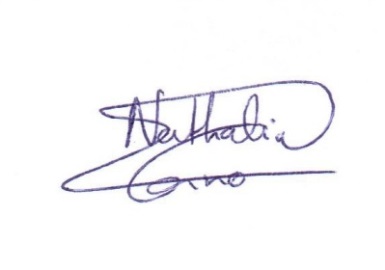 En Santiago de Compostela, a 30 de enero de 2022.